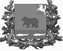 Администрация молчановского РАЙОНАТомской областираспоряжение29.03.2017                                                                                                       №94-рс. МолчановоОб участии учащихся общеобразовательных учреждений Молчановского района в предпринимательской школе по теме «Предпринимательская проба»В соответствии с Положением о проведении предпринимательской школы по теме «Предпринимательская проба, утвержденным постановлением Администрации Молчановского района от 29.03.2017 №185Утвердить для участия в предпринимательской школе по теме «Предпринимательская проба» список учащихся общеобразовательных учреждений Молчановского района согласно приложению к настоящему распоряжению.Отделу учета и отчетности Администрации Молчановского района оплатить расходы согласно смете на организацию питания участников предпринимательской школы по теме «Предпринимательская проба», являющихся учащимися общеобразовательных учреждений Молчановского района.Контроль за исполнением настоящего постановления возложить на заместителя Главы Молчановского района по экономической политике        В.Ю.Палосона.Глава Молчановского района                                                           Ю.Ю.СальковПриложение к распоряжениюАдминистрации Молчановского районаот 29.03.2017 №94-рСписок учащихся общеобразовательных учреждений Молчановского района, заявленных для участия в предпринимательской школе по теме «Предпринимательская проба»Заместитель Главы Молчановского района по управлению делами                                                                        А.П.Жмыхов№ п/пОбразовательное учредениеФамилия, имя, отчествоКласс1МАОУ «Молчановская СОШ»Бузаев Тимофей Александрович102МАОУ «Молчановская СОШ»Буйницкая Даниэль Николаевна103МАОУ «Молчановская СОШ»Васюкова Анастасия Михайловна104МАОУ «Молчановская СОШ»Гайдученко Анастасия Артемовна105МАОУ «Молчановская СОШ»Гатина Екатерина Вячеславовна106МАОУ «Молчановская СОШ»Майкова Анастасия Алексеевна107МАОУ «Молчановская СОШ»Ищук Алексей Александрович 108МАОУ «Молчановская СОШ»Паульзен Татьяна Сергеевна109МАОУ «Молчановская СОШ»Саськова Ольга Эдуардовна1010МАОУ «Молчановская СОШ»Шигаев Виктор Дмитриевич1011МАОУ «Молчановская СОШ»Яткин Антон Олегович1012МАОУ «Молчановская СОШ»Аксиненко Алёна Алексеевна1113МАОУ «Молчановская СОШ»Ваверс Артур Сергеевич1114МАОУ «Молчановская СОШ»Гаан Екатерина Юрьевна1115МАОУ «Молчановская СОШ»Калашникова Инга Владимировна1116МАОУ «Молчановская СОШ»Попова Виктория Михайловна1117МАОУ «Молчановская СОШ»Проценко Татьяна Николаевна1118МАОУ «Молчановская СОШ»Шалфеев Юрий Андреевич1119МАОУ «Молчановская СОШ»Хомяк Алёна Юрьевна1120МАОУ «Молчановская СОШ»Эрнст Яна Евгеньевна1121МАОУ «Тунгусовская СОШ»Притуло Оксана Владимировна1022МАОУ «Тунгусовская СОШ»Аксиненко Алина Юрьевна1023МАОУ «Тунгусовская СОШ»Коновалова Елизавета Владимировна924МАОУ «Тунгусовская СОШ»Бондарчук Юлия Александровна925МАОУ «Тунгусовская СОШ»Вуцан Яна Ивановна826МАОУ «Тунгусовская СОШ»Слепенько Любовь Александровна827МАОУ «Тунгусовская СОШ»Коростелева Дарья Павловна828МБОУ «Наргинская СОШ»Гаан Виктор Викторович1029МБОУ «Наргинская СОШ»Зипченко Екатерина Евгеньевна1030МБОУ «Наргинская СОШ»Перехожих Виктория Евгеньевна1031МБОУ «Наргинская СОШ»Рейхинов Сергей Андреевич1032МБОУ «Наргинская СОШ»Ставская Виктория Евгеньевна1033МБОУ «Наргинская СОШ»Попов Сергей Александрович934МАОУ «Молчановская СОШ № 2»Попова Мария Александровна935МАОУ «Молчановская СОШ № 2»Усова Елизавета Николаевна936МАОУ «Молчановская СОШ № 2»Яткина Ангелина Романовна937МАОУ «Молчановская СОШ № 2»Милькевич Дария Гасановна 938МАОУ «Молчановская СОШ № 2»Былина Ксения Александровна 939МАОУ «Молчановская СОШ № 2»Симикян Люба Кареновна 940МАОУ «Молчановская СОШ № 2»Бадалова Анжелика Евгеньевна 941МАОУ «Молчановская СОШ № 2»Бобылева Ульяна Михайловна 942МАОУ «Молчановская СОШ № 2»Куликов Виталий Васильевич 943МАОУ «Молчановская СОШ № 2»Зарубин Владимир Николаевич  944МАОУ «Молчановская СОШ № 2»Алдышев Антон Андреевич 945МАОУ «Молчановская СОШ № 2»Андреева Валентина Ивановна    946МАОУ «Молчановская СОШ № 2»Гатина Яна Евгеньевна 947МАОУ «Молчановская СОШ № 2»Тужанская Ксения Станиславовна 948МАОУ «Молчановская СОШ № 2»Земель Максим Александрович 949МАОУ «Молчановская СОШ № 2»Ягофарова Екатерина Николаевна 1050МАОУ «Молчановская СОШ № 2»Плотко Евгения Дмитриевна 1051МАОУ «Молчановская СОШ № 2»Мосиец Марина Александровна 1052МАОУ «Молчановская СОШ № 2»Ридель Елизавета Сергеевна 1053МАОУ «Молчановская СОШ № 2»Шерматова Альбина Хайдаровна 1054МАОУ «Молчановская СОШ № 2»Шерматов Альберт Хайдарович 1055МАОУ «Молчановская СОШ № 2»Павлова Полина Андреевна 1156МАОУ «Молчановская СОШ № 2»Мельман Антонина Игоревна 1157МАОУ «Молчановская СОШ № 2»Мозгова Дарья Евгеньевна 1158МАОУ «Молчановская СОШ № 2»Соловьёва Елизавета Петровна 1159МБОУ «Сарафановская СОШ»Жилкин Артем Евгеньевич1060МБОУ «Сарафановская СОШ»Касьяненко Владислав Николаевич1061МБОУ «Сарафановская СОШ»Лукин Андрей Евгеньевич1062МБОУ «Сарафановская СОШ»Мулаков Никита Васильевич1063МБОУ «Сарафановская СОШ»Керн Снежанна Романовна1164МБОУ «Сарафановская СОШ»Петров Олег Кузьмич11